Publicado en Sevilla el 27/06/2016 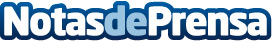 SACSIS lanza un seminario online especializado en incorporación de investigadores a empresas a coste ceroLa Sociedad para el Avance Científico (SACSIS), integrada por científicos españoles y presidida por el Dr. David Alcántara, ha organizado un webinar gratuito para empresarios y emprendedores interesados en incorporar nuevo personal investigador en su plantilla. El objetivo, dar información específica sobre el nuevo panel para empresas de las becas Europeas "Marie Sklodowska Curie", una de las más prestigiosas a nivel internacional para realizar investigación en empresasDatos de contacto:David Alcantara ParraPresidente de SACSIS+34 664 330 182Nota de prensa publicada en: https://www.notasdeprensa.es/sacsis-lanza-un-seminario-online-especializado Categorias: Nacional Emprendedores Eventos E-Commerce Webinars Otras ciencias http://www.notasdeprensa.es